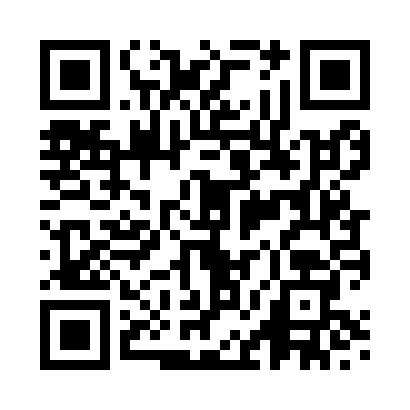 Prayer times for Mosbrough, South Yorkshire, UKMon 1 Jul 2024 - Wed 31 Jul 2024High Latitude Method: Angle Based RulePrayer Calculation Method: Islamic Society of North AmericaAsar Calculation Method: HanafiPrayer times provided by https://www.salahtimes.comDateDayFajrSunriseDhuhrAsrMaghribIsha1Mon2:564:421:096:509:3611:232Tue2:564:431:106:509:3611:233Wed2:574:441:106:509:3511:224Thu2:574:451:106:499:3511:225Fri2:584:461:106:499:3411:226Sat2:584:471:106:499:3311:227Sun2:594:481:116:499:3311:228Mon3:004:491:116:489:3211:219Tue3:004:501:116:489:3111:2110Wed3:014:511:116:489:3011:2111Thu3:024:521:116:479:2911:2012Fri3:024:531:116:479:2811:2013Sat3:034:551:116:469:2711:1914Sun3:044:561:116:469:2611:1915Mon3:044:571:126:459:2511:1816Tue3:054:581:126:459:2411:1817Wed3:065:001:126:449:2311:1718Thu3:065:011:126:439:2211:1719Fri3:075:031:126:439:2011:1620Sat3:085:041:126:429:1911:1521Sun3:095:051:126:419:1811:1522Mon3:095:071:126:409:1611:1423Tue3:105:081:126:409:1511:1324Wed3:115:101:126:399:1311:1225Thu3:125:111:126:389:1211:1226Fri3:125:131:126:379:1011:1127Sat3:135:151:126:369:0911:1028Sun3:145:161:126:359:0711:0929Mon3:155:181:126:349:0511:0830Tue3:155:191:126:339:0411:0831Wed3:165:211:126:329:0211:07